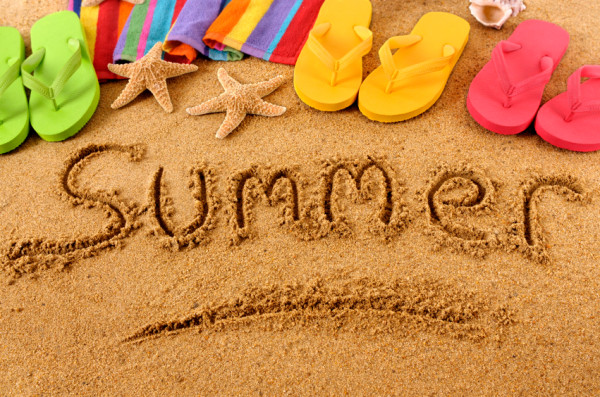 9-A-Side Mixed Hockey CompetitionTeam Name								SeniorTeam Contact Person	………………………………………………………………………………………………………….Phone	………………………………………………….…Email……………………………………..……Team Uniform	Shirt	……………………………….Shorts/Skirt…………….………..Socks……………………..Players’ Names (Maximum number allowed is 15)CostsTeam Nomination Fee:	$20.00 (one-off fee, payable upon team nomination )Game Fees:	$50.00 (per team prior to games – envelopes provided) SeniorsHA and HQ Fees are for players who DID NOT play Winter Hockey Fixtures in 2019:HA Insurance Fee:	$17 Seniors / $12 Juniors (17 years and younger as at 31/12/19)HQ Registration:	$6.00 Summer Rego GO TO MDHA WEBSITE TO REGISTERSubmit Nomination and FeeComplete this form, scan it and forward via email:  mdha@bigpond.com or post to MDHA, PO Box 166  Maryborough, Q 4650.  The draw will be emailed to each team as soon as possible, after nominations close.The $20.00 Fee is to accompany your nomination.  This can be paid directly into the MDHA Account: 
BSB: 014 655 Account #: 3873 87798 or by cheque payable to MDHA or EFTPOS at the canteen.For further information contact Gloria on 0429 050 316 or Kathy on 0448 215 248.NameGender M/FReg 2019- Y/N123456789101112131415